UFFICIO DEL GIUDICE DI PACE DI VICENZA Via Ettore Gallo  n. 24 Tel. 0444 398470 – Fax 0444 324218    CF: 95036430247				    Sito: www.giudicedipace.vicenza.itCommemorazione tragici fatti tribunale di milano 
A seguito di accordi intercorsi con il Presidente del Tribunale ed il Presidente dell’Ordine Avvocati in segno di solidarietà martedì 14 aprile ad ore 11:00 le udienze saranno sospese per 15 minuti e sarà osservato un minuto di silenzio a commemorazione dell'Avv. Lorenzo Alberto Claris Appiani, del dott. Fernando Ciampi e delle altre vittime dei tragici fatti di Milano.
                          Il Giudice di Pace Coordinatore                                Avv.  Massimo Zampese 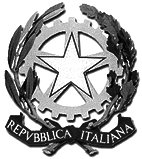 